ANTRAG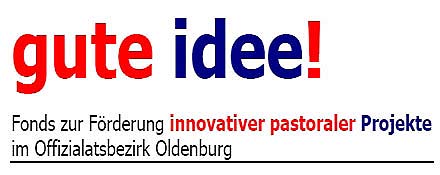 Ich bestätige hiermit, dass keine weiteren projektbezogenen Mittel beim BMO beantragt werden.Ort, Datum 					Unterschrift der verantwortlichen Leitung(Bitte geben Sie eine Kopie dieses ausgefüllten Antrags an Ihren zuständigen Kirchenprovisor!)In eigener SacheBitte haben Sie Verständnis dafür, dass nur vollständig ausgefüllte Anträge und Verwendungsnachweise bearbeitet werden können.Unvollständige Angaben und fehlende Belege führen zwingend zu Rückfragen und damit zu einer Verzögerung der Bearbeitung.Der Antrag auf Förderung eines Projektes sollte vor Beginn des Projektes gestellt werden.Denken Sie bitte daran, nach Beendigung des Projektes alle erforderlichen Unterlagen einzureichen. Dazu gehörenein vollständig ausgefüllter Verwendungsnachweisein Erfahrungsberichteine Teilnehmerlistesämtliche Kopien der Belege und Rechnungen.Der Erfahrungsbericht soll insbesondere als Information dienen, um gute Ideen an andere Pfarreien weiterzugeben und eine Vernetzung der Pfarreien im Offizialatsbezirk zu ermöglichen.Die Unterlagen müssen innerhalb von 8 Wochen nach Abschluss des Projektes zur Abrechnung eingereicht werden müssen. Nach 8 Wochen verfällt der Anspruch auf diese Förderung.Vielen Dank für Ihr Verständnis.Sollten Sie weitere Informationen benötigen oder Rückfragen haben, so stehe ich Ihnen gerne zur Verfügung. Rufen Sie mich gerne an oder senden eine Email. Mit freundlichen Grüßen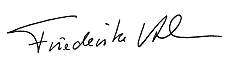 Friederike AsbreeFachstelle Projekte und SonderaufgabenAngaben zum Projekt:Angaben zum Projekt:TitelZielgruppeAngaben zum Projektträger:Angaben zum Projektträger:Angaben zum Projektträger:Angaben zum Projektträger:Pfarrei(en) StraßePLZ, OrtTelefonFaxE-MailVerantwortlicher Ansprechpartner / Ansprechpartnerin 
für das pastorale Projekt:Verantwortlicher Ansprechpartner / Ansprechpartnerin 
für das pastorale Projekt:Verantwortlicher Ansprechpartner / Ansprechpartnerin 
für das pastorale Projekt:Verantwortlicher Ansprechpartner / Ansprechpartnerin 
für das pastorale Projekt:NameStraßePLZ, OrtTelefonFaxE-MailProjektskizze:Projektskizze:Projektskizze:Projektskizze:Projektidee / Projektbeschreibung:Projektidee / Projektbeschreibung:Projektidee / Projektbeschreibung:Projektidee / Projektbeschreibung:voraussichtlicher Zeitraum 
des Projektesvon      bis      von      bis      von      bis      Benötigen Sie fachliche Beratung / Begleitung aus der Abteilung Seelsorge im BMO?Wenn ja, welche?Finanzierungsplan:Finanzierungsplan:voraussichtliche Einnahmenvoraussichtliche EinnahmenEigenbeteiligung der Pfarrei(en)beantragter Zuschuss aus dem Fonds gute idee!mögliche weitere Zuschüsse (Drittmittel)mögliche weitere Einnahmen (z.B. Teilnahmegebühren)Gesamteinnahmenvoraussichtliche Ausgabenvoraussichtliche AusgabenUnterkunft / VerpflegungHonorareMaterialkostenSonstigesGesamtausgaben